Arc Welding Assignment – Pipe to PlateName: _________________Date: _________________Description:An arc welding assignment sheet with a single pipe fillet weld.  Materials:See assignment for materials and electrode. Tools:SMAW WelderHydraulic ShearChop SawChipping HammerWire BrushSoapstoneProcedure:Review the attached plan and rubric.  Follow the instructions on the plan.Dress in appropriate welding safety gear, leather gloves, welding helmet, welding jacketMake sure to label with your project and turn in your paper for grading.Notes:Drawing: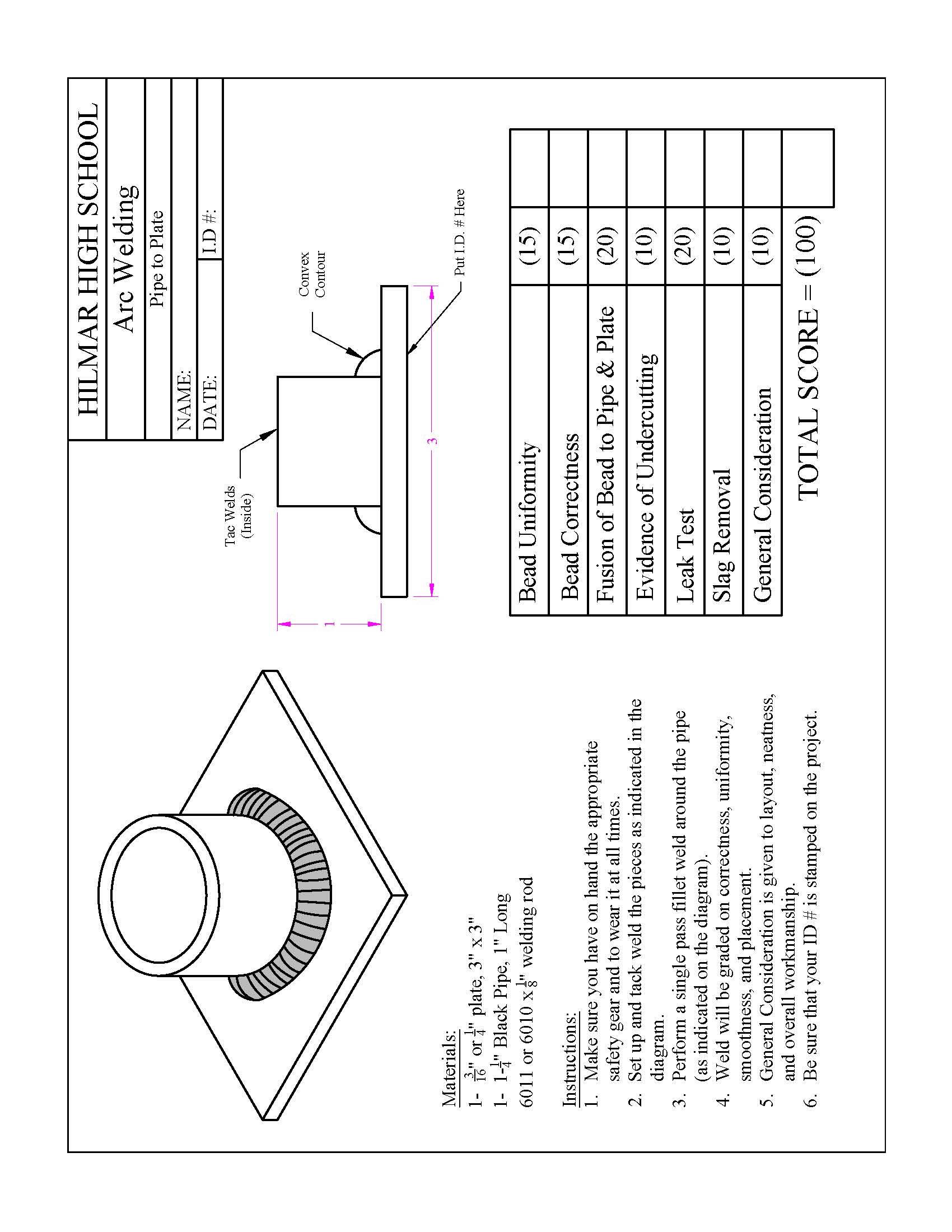 Arc Welding WorksheetName: ______________Date: _______________Complete before you start:What materials will you be using?___________________________________________________________________________What position and electrode will you be using? ___________________________________________________________________________How will you prepare the metal for welding? ___________________________________________________________________________Why is it important to tack the project before welding?___________________________________________________________________________Grading Rubric:(See assignment sheet)Arc Welding Teachers Notes:This is designed to be a summative exercise to demonstrate welding ability. Agricultural Standards Met:B7.0	 Students understand oxy-fuel cutting and welding:B7.1 Understand the role of heat and oxidation in the cutting process.B7.2 Know how to properly set up, adjust, shut down, and maintain an oxy-fuel system.B7.3 Know how to flame-cut metal with an oxy-fuel cutting torchB8.0	 Students understand electric arc welding processes: B8.1	 Know how to select, properly adjust, safely employ, and maintain appropriate  welding equipment (e.g., gas metal arc welding, shielded metal arc welding, gas tungsten arc welding). B8.2	 Apply gas metal arc welding, shielded metal arc welding, or flux core arc welding processes to fusion-weld mild steel with appropriate welding electrodes and related equipment. B8.3	 Weld a variety of joints in various positions. B8.4	 Know how to read welding symbols and plans, select electrodes, fit-up joints,and control heat and distortion.B1.0	Students understand personal and group safety:B1.1	Practice the rules for personal and group safety while working in an agricultural mechanics environment.B1.2	Know the relationship between accepted shop management procedures and a safe working environment.Objectives:By properly completing this project, students will be able to:Read a plan and layout dimensionsBe proficient in arc welding Constructing a sound, neat and correct project Alternative Tools/Methods/Materials:All steel could be cut with a Chop Saw or a torch used for more pieces.   Oxy Cutting could be omitted (use 2” pieces). Safety Review:Welding attireOxy- Acetylene torch use Arc Welding Hydraulic ShearChop SawProject Time:Demonstration NotesDemonstrate the preparation for weldingDemonstrate tacking.Demonstrate the weld.Show a finished project.  Project from Hilmar High School (Dick Piersma)Demonstration: 10 minutesBuild: 2 hours